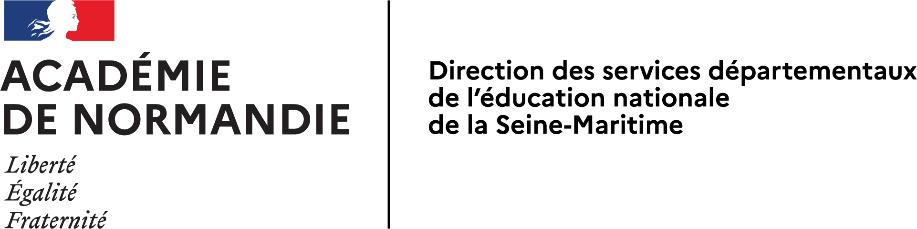 A transmettre à : dsden76-ssfe-1d@ac-normandie.frTRANSMISSION D’ELEMENTS D’INQUIETUDESCIRCONSCRIPTION :………………………………………..Rédigée par Rédigée par NOM et PrénomQualitéÉcole                                                                                           REP+           École                                                                                           REP+           Dénomination exacteAdresse et téléphoneÉlève(s) concerné(s)Élève(s) concerné(s)Élève(s) concerné(s)NOM et PrénomClasseDate de naissance et lieu de naissanceLieu(x) de vie habituel(s) de l’ (ou des) enfant(s) - préciser, par exemple « chez ses parents »Lieu(x) de vie habituel(s) de l’ (ou des) enfant(s) - préciser, par exemple « chez ses parents »Lieu(x) de vie habituel(s) de l’ (ou des) enfant(s) - préciser, par exemple « chez ses parents »Parents, représentants légaux ou tiersParents, représentants légaux ou tiersParents, représentants légaux ou tiersNOM et PrénomQualitéAdresse et téléphoneFratrie connue : NOM et prénomDate de naissanceEtablissement scolaireExposé de la situationIl s’agit d’une description précise et concrète des éléments d’inquiétude. Il convient d’expliquer les faits dans leur contexte mais également les démarches déjà effectuées par l’école (notamment les propositions faites à la famille), les suivis en cours (suivi éducatif, CMP, CMS, PRE.) ainsi que l’attitude des parents face aux difficultés de l’enfant.Apportez des précisions quant à l’état de l’enfant (santé, comportement…)Recueil des paroles de l’enfant (toujours entre guillemets, pour plus de clarté) et circonstances du recueil.Dates des précédentes transmissions d’éléments d’inquiétudes :Les parents doivent être informés SAUF en cas de suspicion de violence sexuelle intrafamiliale ou de danger avéré nécessitant une protection en urgence, il est demandé de contacter au plus vite le service social en faveur des élèves avant l’envoi de l’écrit au 02.32.08.97.77 pour envisager la démarche à suivre à l’égard de l’enfant et de sa famille.Le parent est-il conscient des difficultés et coopérant ?		 oui  nonLe parent est-il informé de la démarche de l’informateur ? 	              oui  non  si non, pour quel motif : Transmis à l’IEN de la circonscriptionDateSignature (obligatoire)